April/May 2016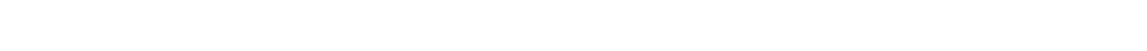 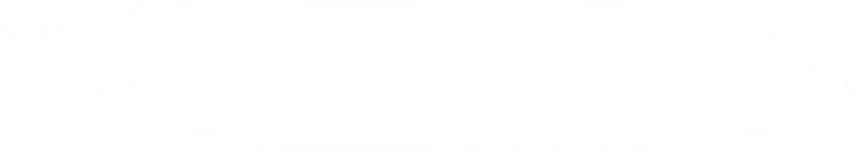 SundayMondayTuesdayWednesdayThursdayFridaySaturdayApril 12345678Intro Choice BooksChoose books, set up scheduleREADING DAY!9101112131415Testing DaysTesting DaysBook Club Lesson 1 Presentationsp. 1-5516171819202122Book Club Lesson 2 PresentationBook Club Lesson 3 PresentationREADING DAY23242526272829Book Club Lesson 4 PresentationBook Club Lesson 5 Presentation30 May 123456Book Club Lesson 6 PresentationBook Club Test